KARANLIKTAN GELEN(DARK SKIES)Gösterim Tarihi: 31 Mayıs 2013Dağıtım: Pinema Filmİthalat: Mars Entertainment GroupYazan ve Yöneten:  Scott StewartYapım: 2013/ABD Tür: Korku/GerilimSüre: 97 dak.Fragman: http://www.youtube.com/watch?v=Ww7z27o8APwOyuncular:Keri Russell  (Waitress)Josh Hamilton (The Letter)Dakota GoyoKadan Rockett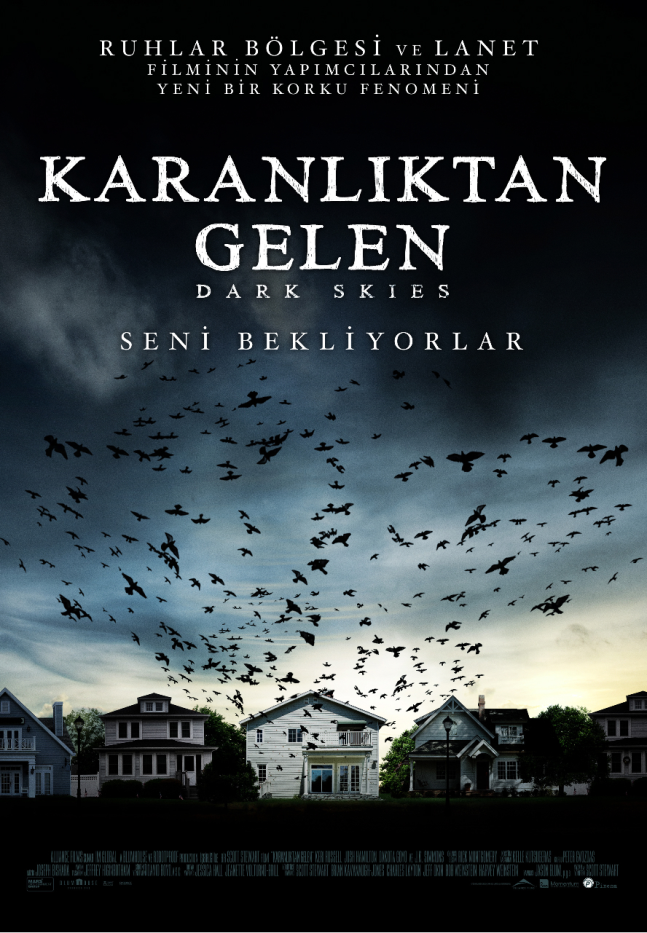 Paranormal Activity ve Ruhlar Bölgesi yapımcısından yeni bir doğaüstü korku filmi daha; şehrin ufak mahallesinde yaşayan genç bir aile, Daniel ve Lacey Barett çifti huzurlu ve güvenli yaşamlarını bir anda tehdit eden bir dizi rahatsız edici olaylara tanık olmaya başlıyor. Tahmin edilemez derecede korkunç bir kuvvet tarafından tehdit edildiklerini anladıklarında Barret ailesi, durumu kendi yolları ile çözmeye çalışarak bu ölümcül gizemin peşine düşüyorlar.